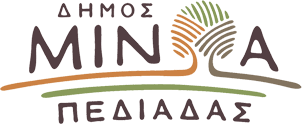 Αρκαλοχώρι, 27/04/2023Προς: ΜΜΕΔΕΛΤΙΟ ΤΥΠΟΥΔήμος Μινώα Πεδιάδας: Διανομή προϊόντων ΤΕΒΑ στις 2 και 3 Μαΐου 2023Ο Δήμος  Μινώα Πεδιάδας ενημερώνει τους δικαιούχους του Προγράμματος ΤΕΒΑ ότι, στο πλαίσιο της υλοποίησης του Επιχειρησιακού Προγράμματος Επισιτιστικής Βοήθειας και Βασικής Υλικής Συνδρομής (ΤΕΒΑ / FEAD) θα προβεί στη διανομή ειδών παντοπωλείου (ελαιόλαδο, ζάχαρη, ζυμαρικά, φακές, τοματοπολτό, γάλα, παξιμάδια, γραβιέρα) και ειδών βασικής υλικής συνδρομής (σαμπουάν, σαπούνι, καθαριστικό υγρό γενικής χρήσης, υγρό πιάτων, οδοντόβουρτσα, χαρτί υγείας, διάλυμα παχύρευστο – χλωρίνη).Η διανομή θα πραγματοποιηθεί την  Τρίτη  02 και  την Τετάρτη 03  Μαΐου 2023 και ώρα  08:00 π.μ – 14:00 μ.μ στο Εκθεσιακό Κέντρο  Αρκαλοχωρίου. Την  Παρασκευή  05  Μαΐου  2023 θα πραγματοποιηθεί η αναδιανομή των αδιάθετων προϊόντων  στους δικαιούχους του Προγράμματος ΤΕΒΑ.Εάν η παραλαβή δεν μπορεί να πραγματοποιηθεί από τον ωφελούμενο  ή  μέλος της οικογένειας του, τα προϊόντα θα μπορεί να τα παραλάβει τρίτο πρόσωπο  προσκομίζοντας εξουσιοδότηση με το γνήσιο της υπογραφής του ωφελούμενου και το ΑΜΚΑ. Με στόχο τη μέγιστη δυνατή προστασία των κατοίκων του, ο Δήμος Μινώα Πεδιάδας  θα εφαρμόσει μέτρα πρόληψης ενάντια στην εξάπλωση του κορονοϊού SARS–CoV-2 και η διανομή θα  εναρμονιστεί σύμφωνα  με τις οδηγίες του Εθνικού Οργανισμού Δημόσιας Υγείας.Για περισσότερες πληροφορίες, οι ενδιαφερόμενοι μπορούν να επικοινωνούν με το Γραφείο  Δημάρχου  στο τηλέφωνο: 2891340335  